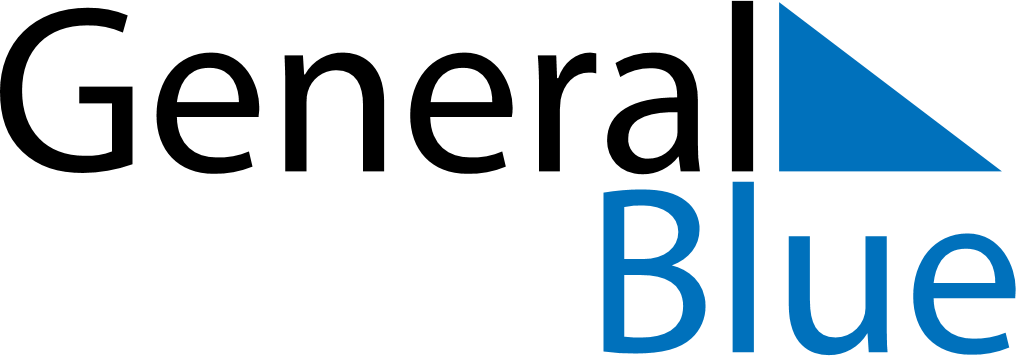 April 2022April 2022April 2022BangladeshBangladeshMONTUEWEDTHUFRISATSUN1234567891011121314151617Bengali New Year’s Day18192021222324252627282930